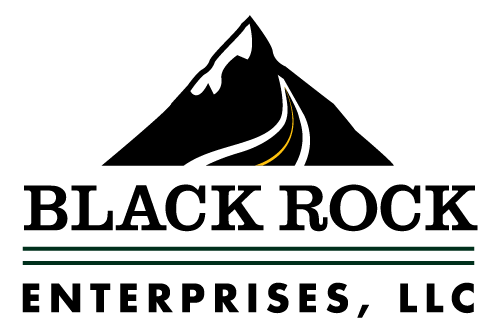 Notice to residents of: Borough of MatawanRe: 2017 Road Improvement Program – Contract 2Date:      July 3rd 2019	     Please be advised that Black Rock Enterprises, LLC was contracted by the Borough of Matawan, for the project “2017 Road Improvement Program – Contract 2”. The following improvements on your street and will include: Select replacement of curb and sidewalk along Main Street from Broad Street to State Route 34 This letter serves as notice and to make you aware of these construction undertakings, and the progression of the project. We emphasize caution, safety, and please be mindful of the surrounding construction equipment and there will be water interruptions at certain times for a short period. During this time we ask that you not park any vehicles on the street between the hours of 7am and 5pm.This work is scheduled to begin on or about Monday July 8th 2019, weather permitting. If you should have any questions pertaining to this project, please contact the Borough Project Manager, Lou Tedesco, from T&M Associates at 732-865-9527. Additionally, please do not ask the employees on site any questions, as they may not know all of the project details. Thank you for your cooperation in advance.Thank You,Black Rock Enterprises, LLC